MUSTERLEISTUNGSVERZEICHNIS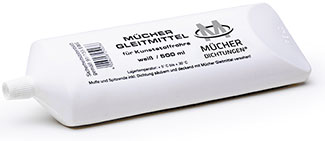 GleitmittelGleitmittel - zur Reduzierung der Einschubkräfte bei der Verlegung von Kunststoffrohren.Rohrwerkstoff 			____________________Gebindegröße 			____________________ 				____Stück      ____EP      ____GPFabrikat:			MÜCHER DICHTUNGEN oder gleichwertig				50226 Frechen, T +49 2234 928 03-0, F -55Anwendungsgebiet:		Kunststoffrohre Gebindegrößen	:		Weiß 250g Tube, 500g Tube, 1Kg  DoseNorm/Zulassung:		CE06, Sicherheitsdatenblatt (EG) Nr. 1907/2006